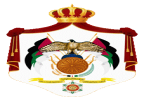 THE  OF JORDAN_MINISTRY OF EDUCATIONGENERAL ENGLISH / Level 1DATE : Saturday 7th of January,2017                                       TIME: 1 HOUR AND A HALF ………………………………………………………………………………………………………Question Number One (  15   Points) Read the following text carefully , and then answer all the questions that follow. Your answer should be based on the text The next largest sporting events are the Summer and Winter Paralympic Games. The first athletic event that was organized specially for disabled athletes took place in 1984. A sports competition was for British ex-soldiers who had disabling injuries. The event took place on the day that the 1984 Summer Olympics in London , England, opened. The Games were called the 1984 International Wheelchair Games. It was believed that they could be helped to get well again , and be given more confidence by taking an active part in sports. Four years later , in 1952 ,130 athletes were invited to take part. The first Summer Paralympic Games were held in Rome , Italy , in 1960. The Paralympics are scheduled to take place every four years , and it is arranged that the Winter games occur two years after the Summer games. The Summer programme now includes more sports than the first games , among them athletics , basketball , cycling , rugby tennis and sailing. Rowing is the newest sport on the Paralympics programme , and certainly more sports will be added to the list in the future. Many sports are part of the Paralympic Games , write down two of them (2 points)………………………………………………………………………………………………………………Why was the sport competition event organized for the British ex-soldiers in 1984? (2 points)………………………………………………………………………………………………………………..Quote the sentence which shows the name given to the Paralympic Games which were held in 1984. (2 points)………………………………………………………………………………………………………………What does the underlined word “who " refer to ?      (2 points)………………………………………………………………………………………………………………There are two types of Paralympics Games , write them down. (2point)……………………………………………………………………………………………………………….……………………………………………………………………………………………………………….Find out  a word that means  "a sport in which the athletes make a boat move across water using  oars .  ”…………………………………………………………………. (1points)Where were the first Summer Paralympic Games held ?  …………………………….. (2points) Critical Thinking  (2points)     Sport is very important and health experts say that we should aim to exercise for at least an hour and a half every week . Think of this statement and  in two sentences write down your point of view .   ----------------------------------------------------------------------------------------------------------------------------------------------------------------------------------------------------------------------------------------------------------------------------------------------------------------------------------------------------------------------------------------------------------------------------------------------------------------------------------------------------------------------------Question Number Two (5 Points) Choose the suitable item from those given in the box to complete each of the following sentences. (2.5points)New parents are likely to ………. the head of their babies in  . Do you ………. hands when you greet your friend?I am going to help my mum to ……………… our house . I usually drink milky drinks before sleeping to reduce ……. The festival will open the doors to ……….. for poor people . Replace the underlined verbs with phrasal verbs from the list below (2.5 points)Would you to participate in the chess competition . (                              )The party will happen in our garden . (                                      )  I am very excited about reading your new book . (                                 )  Sorry I can't avoid my commitment. (                           ) I am happy to exchange the news with you again. (                        )  Question Number Three ( 11  Points)  Correct the verbs between brackets ( 4 points)If I were you  , I …. ………… to my friends.  (talk )  Door is ………….. by my brother . (open ) It's clear and sunny , …………….we………..……..together tonight ? (celebrate)You must ………………… quiet . (is)Rewrite the following sentences, complete them with items so the new items has a similar meaning to the one before . (3points)They will watch their favourite movie   . Their favourite movie  …………………………………………………..…………………………….Laila bought a new dress Anew dress  ………………………………………………………………………………..She speaks English very well . English………………………………………………………………………………….Choose the correct answer  . (4points)………………is an aerobic sport. Stretching              B. Swimming                 C. Walking I ………….. do my homework on time . Have to                                         B. mustn't                      C. must Leorando Davince was the artist ….... painted the Mona Lisa.  Who                                     B. whose                             C. which One of the following is played by an oval ball ……Rowing                                      B. Sailing                       C.           Question Number Four (9 Points) A.EDITING (2points)  Imagine you are an editor in the  Times. You are asked to edit the following lines that have four mistakes. Find out these four mistakes and correct them . 1. ………………………… 2…………………………..3………………………….4……………………B.GUDIED WRITING : (2points)Read the information in the table below, write two sentences about different types of books  . Use the appropriate linking words such as : and, moreover , in addition to , ….etc ……………………………………………………………………………………………………………………………………………………………………………………………………………………………………………………………………………………………………………………………………………..FREE WRITING : (5points) Write a composition of about 80 words on ONE of the following :Write an email to a friend telling her about your favourite sport.Some dreams are so special , write an essay to your friend , telling her where were you , who were with you , what happened and how did you feel . ……………………………………………………………………………………………………………………………………………………………………………………………………………………………………………………………………………………………………………………………………………………………………………………………………………………………………………………………………………………………………………………………………………………………………………………………………………………………………………………………………………………………………………………………………………………………………………………………………………………………………………………………………………………………………………………………………………………………………………………………………………………………………………………………………………………………………………………………………………………………………………………………………………………………………………………………………………………………………………………………………………………………………………………………………………………………………………………………………………………………………………..                                                         The End Types of BooksShort StoriesPoetryPlaynovel